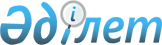 Ж.С. Айтжанованы Қазақстан Республикасының Экономикалық даму және сауда министрі қызметіне тағайындау туралыҚазақстан Республикасы Президентінің 2010 жылғы 12 наурыздағы № 939 Жарлығы      Жанар Сейдахметқызы Айтжанова Қазақстан Республикасының Экономикалық даму және сауда министрі болып тағайындалсын.      Қазақстан Республикасының

      Президенті                                         Н. Назарбаев
					© 2012. Қазақстан Республикасы Әділет министрлігінің «Қазақстан Республикасының Заңнама және құқықтық ақпарат институты» ШЖҚ РМК
				